Итоги городского конкурса по разработке эмблемы-логотипа Школы становления профессионального мастерства молодого педагога (далее – ШСПМ)«Лучшая эмблема-логотип»Подведены итоги городского конкурса по разработке эмблемы-логотипа Школы становления профессионального мастерства молодого педагога (далее – ШСПМ) «Лучшая эмблема-логотип» В Конкурсе приняли участие 29 молодых педагогов МБ(А)ОУ, МБ(А)ДОУ, МБ(А)У ДО. По решению членов жюри Конкурса определены три эмблемы-логотипа созданные молодыми педагогами. С 17 по 19 апреля проводилось общее голосование через Google-форму для выбора лучшей эмблемы-логотипа и определения абсолютного победителя.В голосовании приняли участие 853 человека.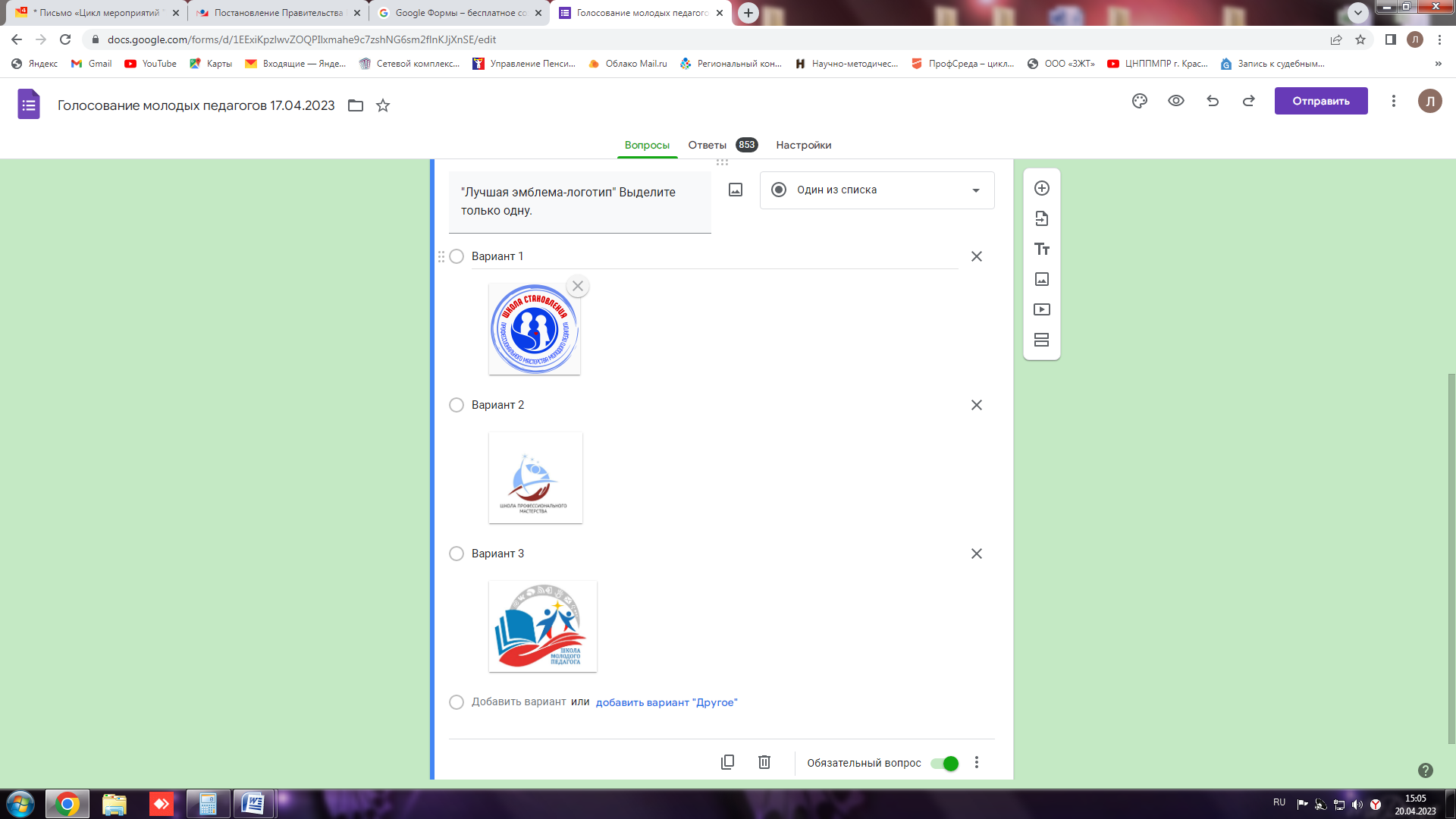 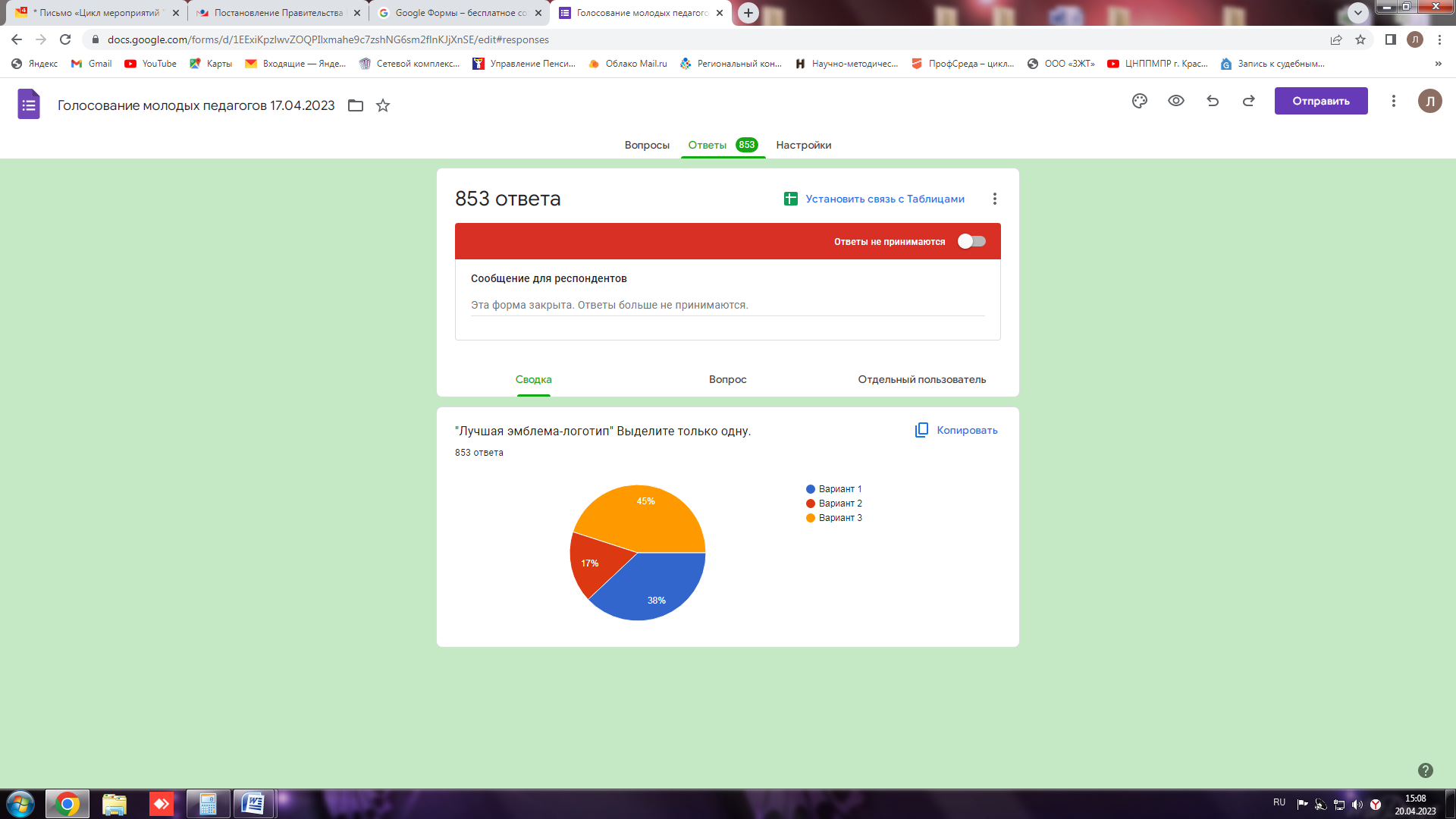 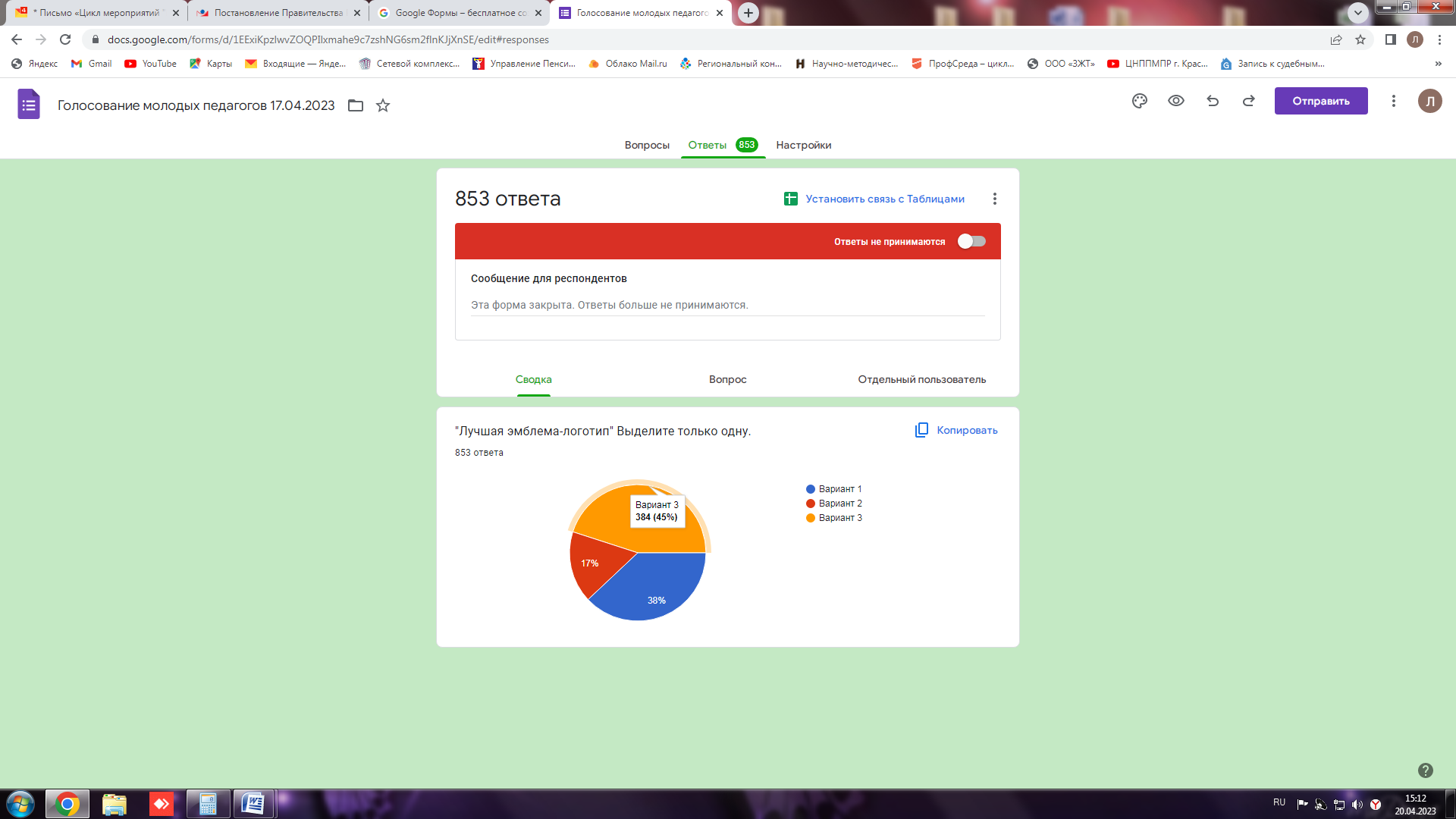 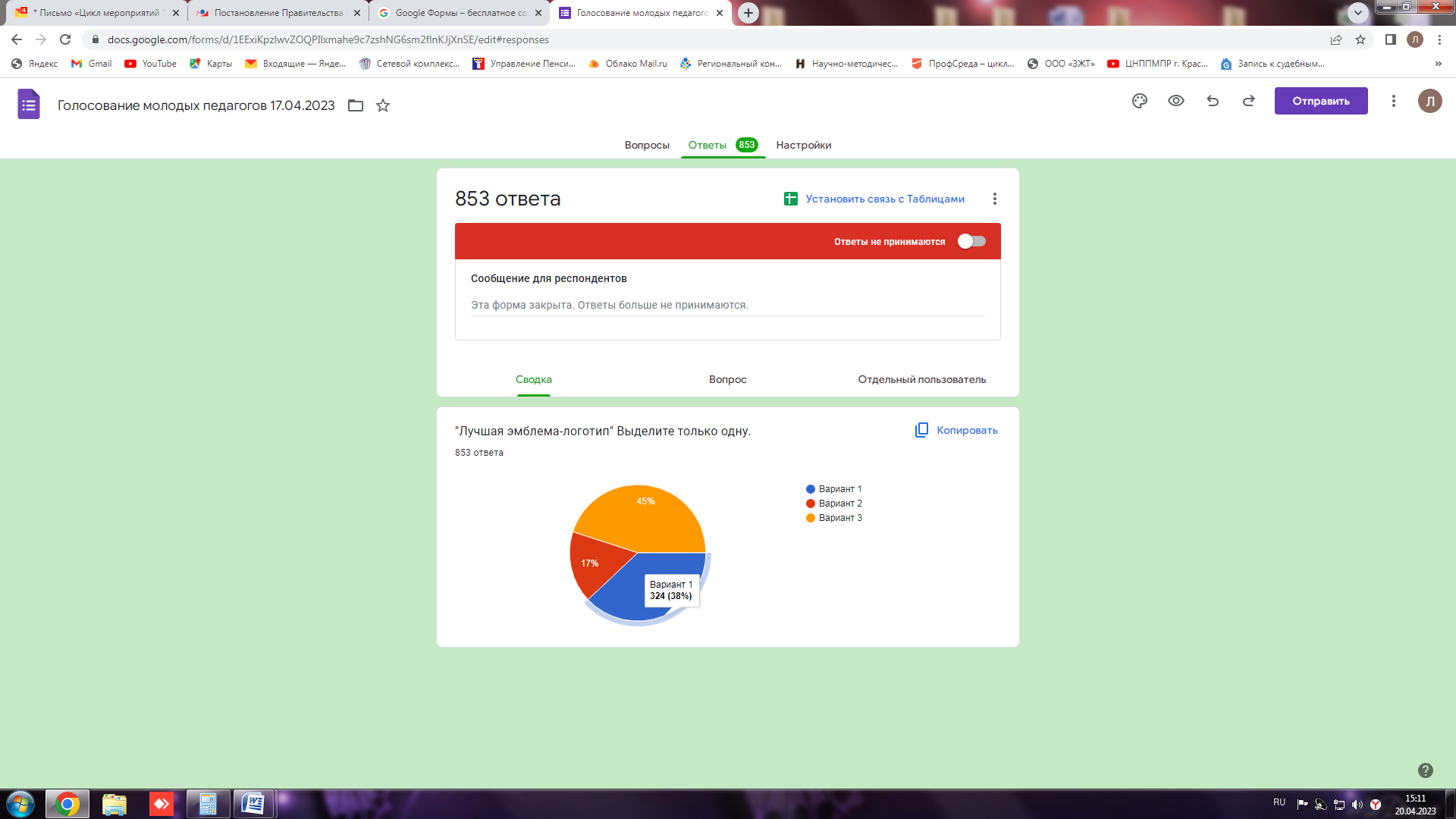 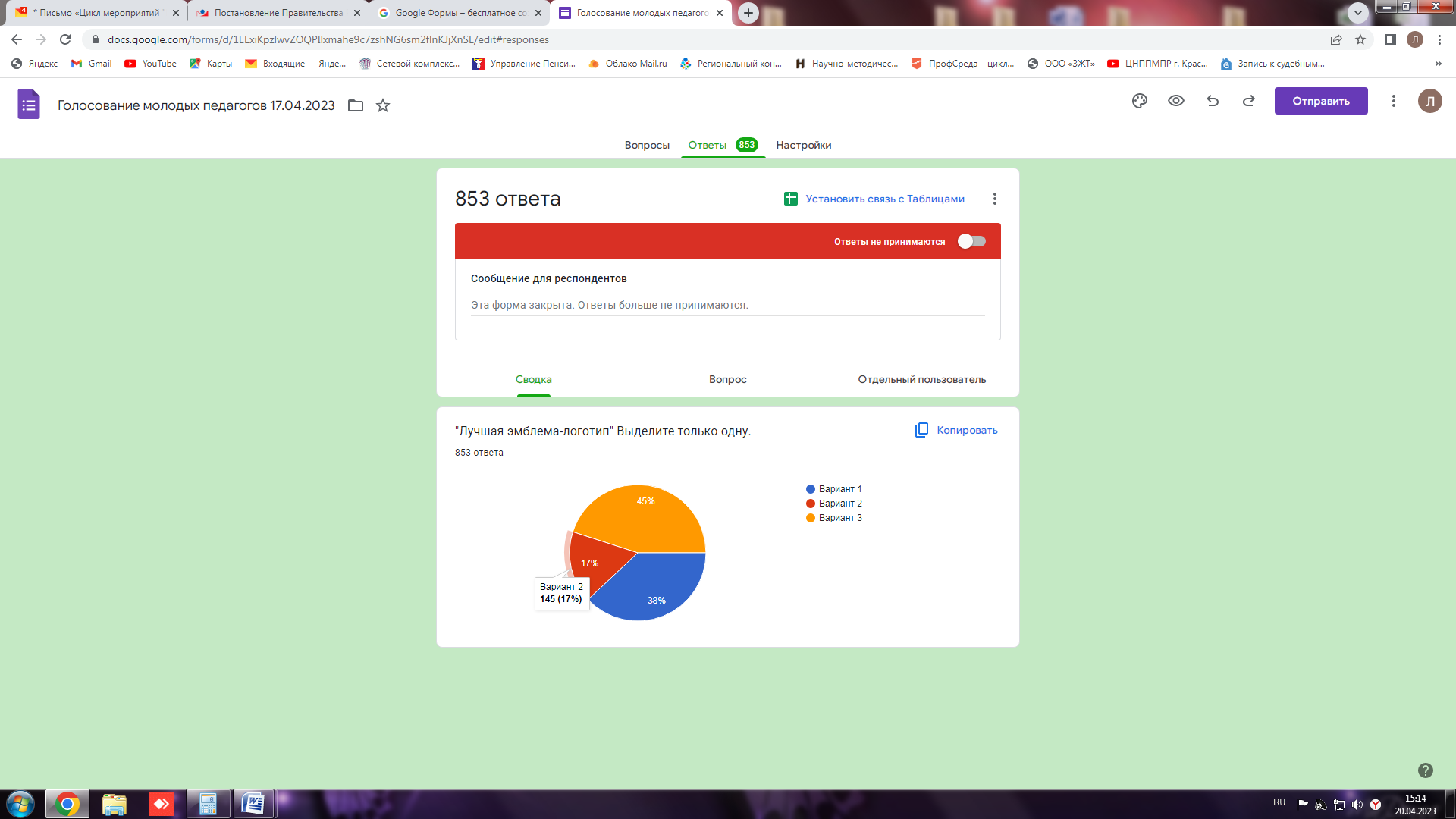 Образовательное учреждениеФамилия, имя, отчество конкурсантаРезультатНомер эмблемыКоличество проголосовавшихМБОУ«Средняя школа № 1»Постнова Екатерина АлексеевнаПобедительВариант № 3384 чел. (45%)МБДОУ «ДС № 4»«Колокольчик»АюповаСилихан ХрымхановнаПризерВариант № 1324 чел. (38%)МБДОУ « ДС № 98»«Загадка»БелаяАнна ЮрьевнаПризерВариант № 2145 чел. (17%)